4.05.2020 Karta pracy nr 1. Klasa druga.Cel: Utrwalenie cyfr rzymskich. Nazw i kolejności występowania miesięcy. Pory roku oraz pisanie dat. 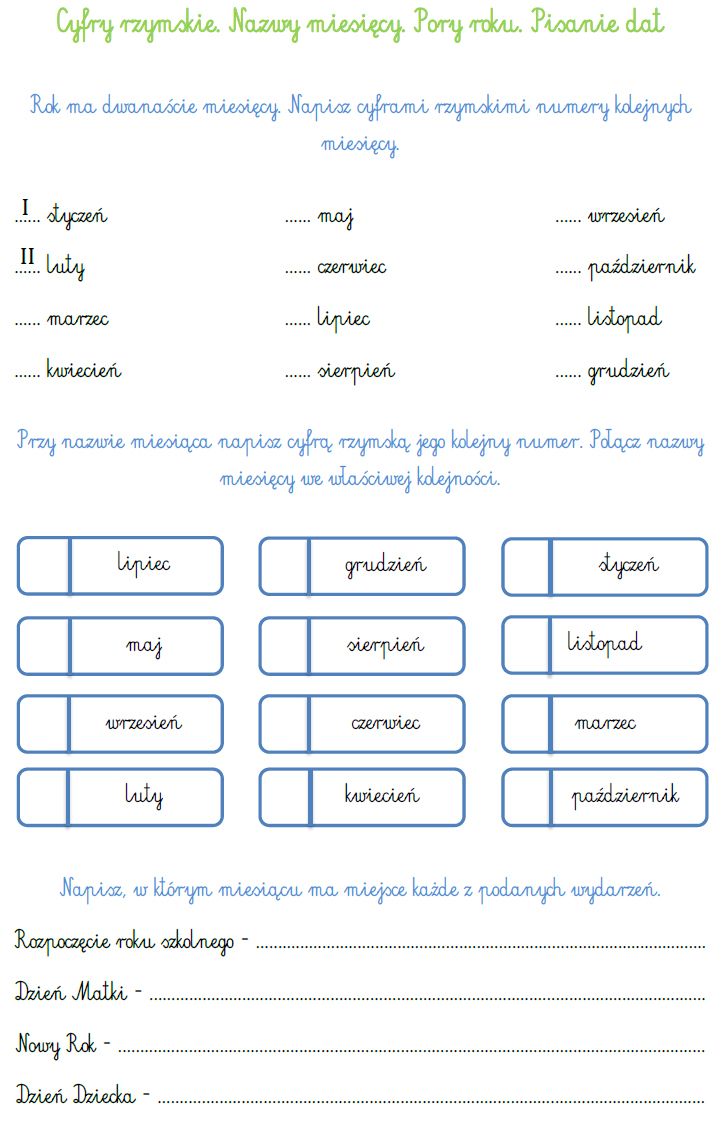 5.04.2020 Karta pracy nr 2. Klasa druga.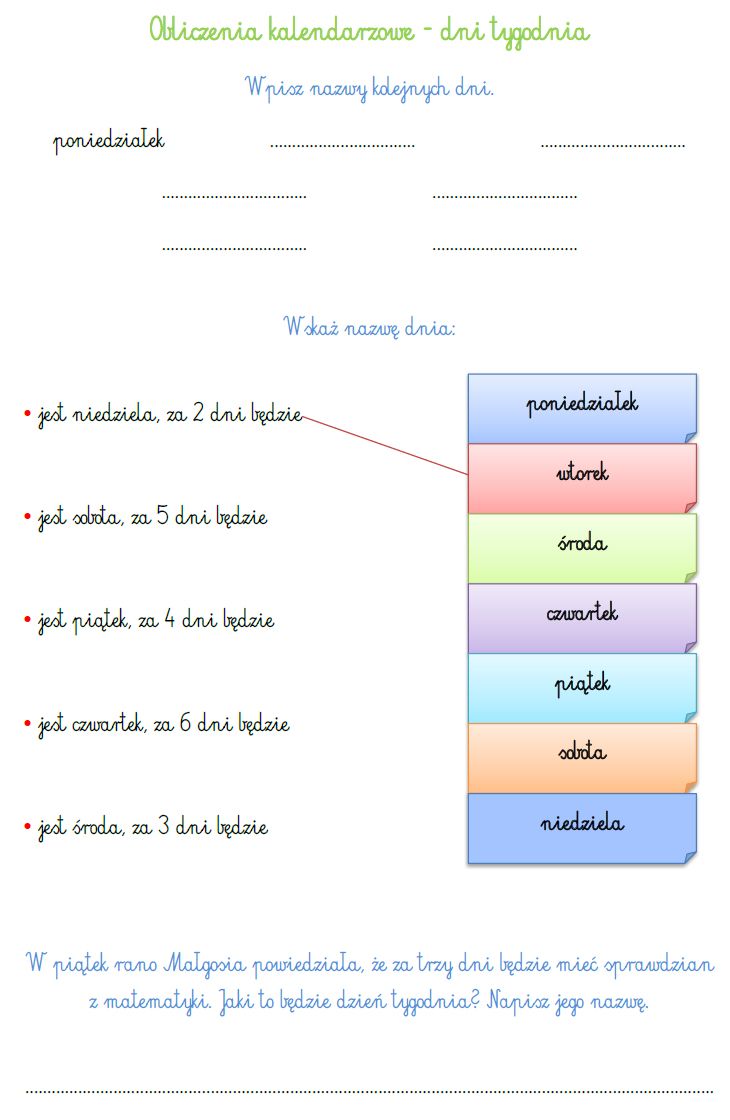 Cel: Utrwalenie nazw dni tygodnia. 6.05.2020 Karta pracy nr 3. Klasa druga.Cel: Utrwalenie pisowni wyrazów z „ż”. Ćwiczenia motoryki małej. 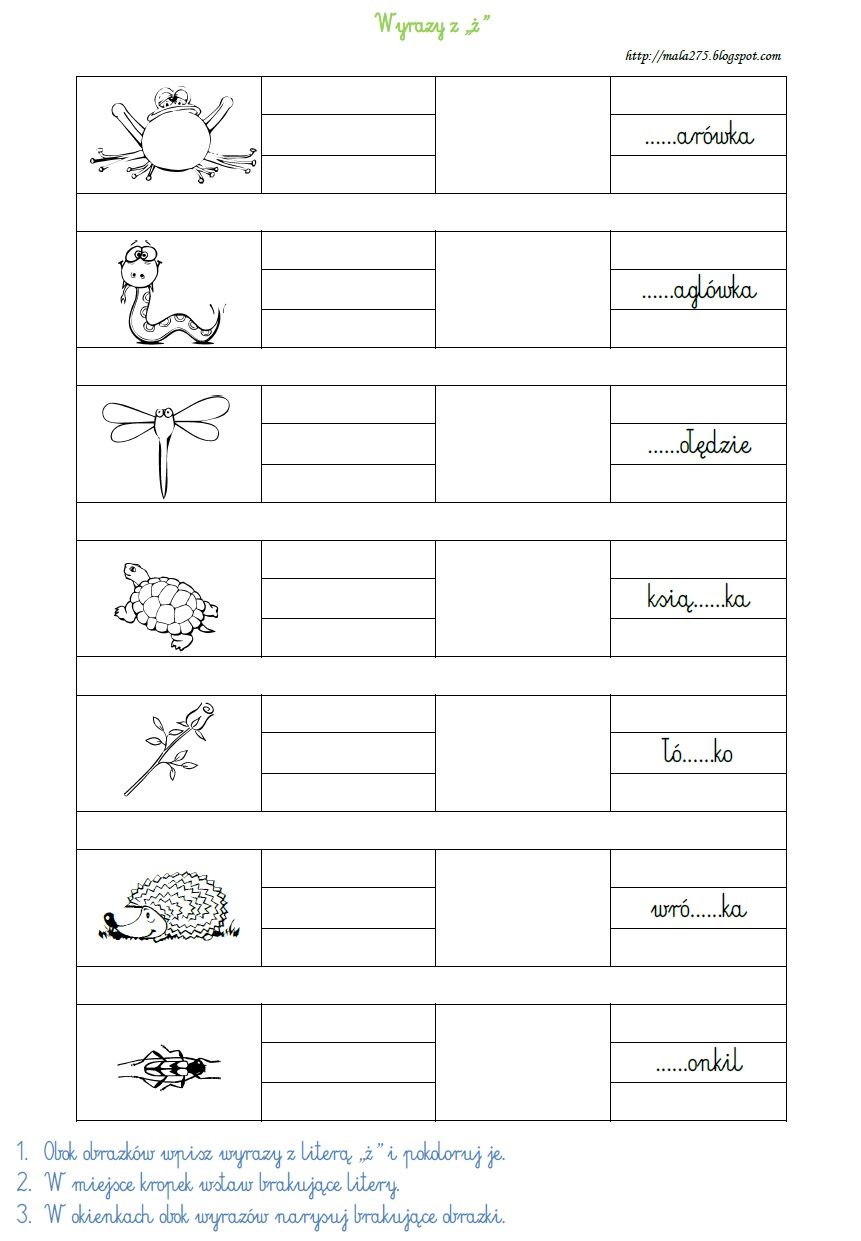 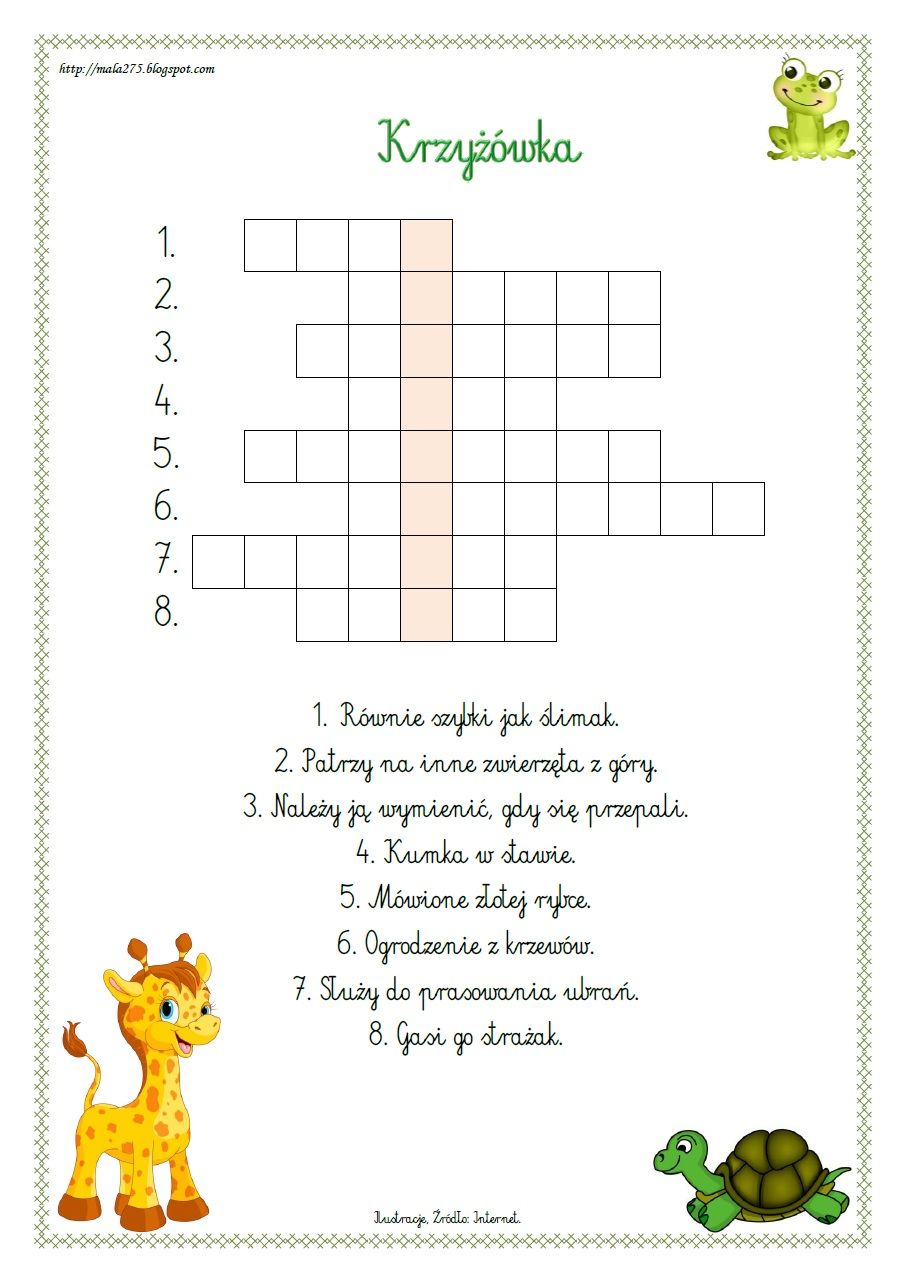 7.05.2020 Karta pracy nr 4. Klasa druga.Cel: Utrwalenie informacji o rzeczowniku. 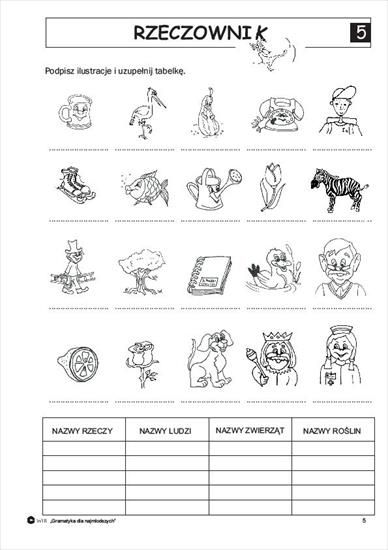 8.05.2020 Karta pracy nr 5. Klasa druga.Sudoku matematyczne. Cel: Ćwiczenie logicznego myślenia. https://www.matzoo.pl/lamiglowki/39